Healthy body, healthy mind event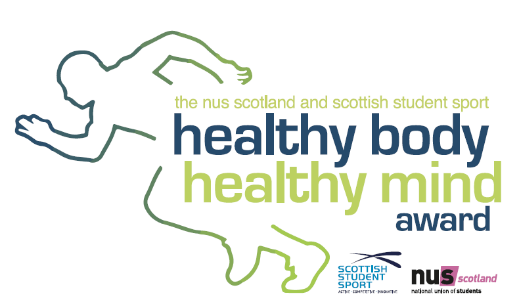 Agenda12 November 2018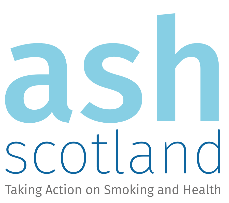 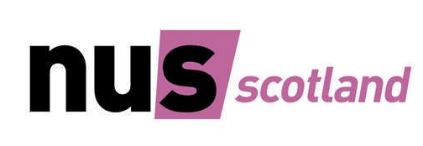 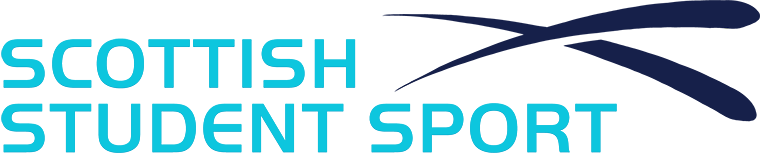 12.30 – 13.00Registration13.00 – 13.15Welcome and IntroductionQuick overview of the programme and introduction of the HBHM assessment panel13.15 – 13.30How are you getting on with HBHM 2018/19?Before starting the afternoon’s programme it will be useful to first reflect on where you currently are in the process and where you are heading.13.30 – 14.30HBHM criteria for 2018/19In this session we will have a closer look at the HBHM criteria for 2018/19 and hear from each panel member in the 4 strands of the award (Mental Health, Sports, Physical Activity and Smoking prevention/cessation).14.30 – 14.45 Break14.30 – 14.45 Break14.45 – 15.30Plans, ideas and challenges for HBHM 2018/19Author Louisa May Alcott said “It takes two flints to make a fire” - so let’s talk to each other. In this session you’ll have a chance to chat to a few different institutions about your/their plans, ideas and challenges for this year’s awards. 15.30 – 15.50Q&A with HBHM assessment panelThroughout the afternoon, you’ll have been given opportunities to post questions about all aspects of HBHM 2018/19. In this session the panel will consolidate and answer all the questions posted.15.50 – 16.00Closing session